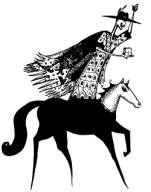 Conte et art visuel (dessin, pop-up, ombres chinoises, manipulation d’objets)MIKLOS FILS DE JUMENTRaconté par Anne Kovalevski et animée par Gaël DodSpectacle tout public à partir de 7 ansMiklos est parti à la conquête de la terre… Il rencontrera des géants, descendra dans le dedans de la terre, et découvrira le premier et le dernier des secrets de la terre.Un grand conte tsigane où les mots et l’art plastique se mêlent.Vendredi 24 novembre 201719h00Salle du lavoir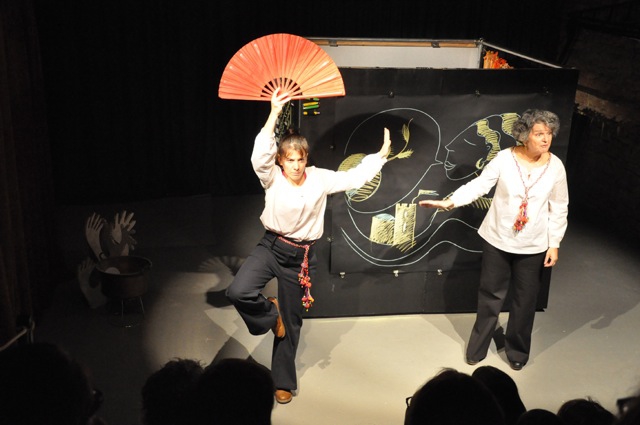 Entrée gratuite